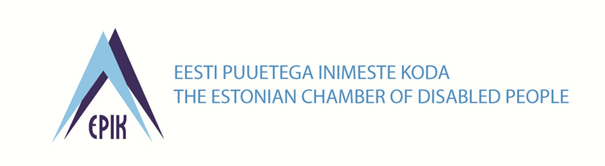 Eesti Puuetega Inimeste Koja juhatuse e-koosoleku protokoll nr 3/2021Toimumise aeg: 12. märts 2021. a Toimumise koht: EPIKoja juhatuse e-kirja list, kirjalik menetluse vormisKoosoleku algus: 12.00Koosoleku lõpp: 15.22Osalesid: Monika Haukanõmm, Kaia Kaldvee, Toomas Mihkelson, Kairit Numa, Jakob Rosin, Helle Sass, Ulvi Tammer-Jäätes, Mihkel Tõkke, Helmi UrbaluKutsutud: Eesti Puuetega Inimeste Koja (edaspidi EPIKoda) tegevjuht Anneli Habicht Koosolekut asub juhatama Monika Haukanõmm (MH), koosolekut protokollib Anneli Habicht.Päevakord:EPIKoja esindaja nimetamine Euroopa Patsientide Foorumi (EPF) juhatuse kandidaadiks.MH edastab EPIKoja juhatuse e-kirja listi pöördumise:EPIKoja juhatusele kirjalikuks menetlemiseksEuroopa Patsientide Foorum, kus Eesti Puuetega Inimeste Koda on täisliige, saatis EPIKojale päringu, kas meil oleks soov esitada Koja poolt kandidaat EPF juhatusse 2021. aasta kevadistel valimistel. 2020.a. avaldas kandideerimiseks soovi Janek Kapper Eesti Põletikulise Soolehaiguse Seltsist. Kandideerimissoovist on samuti märku andnud EPIKoja välissuhete ja Euroopa poliitika spetsialist Meelis Joost. Janek Kapper leiab, et ei soovi 2021. aastal kandideerida, kuna juba on esindatud EPF digitaalse tervise töörühmas.Käesolevaga ootan EPIKoja juhatuse kinnitust – toetada Meelis Joost avaldust kandideerida EPF juhatusse. Monika Haukanõmmjuhatuse esimees Tallinnas, 09.03.2021Vahemikus kell 12:08 ja kell 15:22 kinnitavad kõik juhatuse liikmed nõusolekut Meelis Joosti (MJ) kandidatuuriga, tuues välja MJ pikaajalist kogemust välissuhete valdkonnas.OTSUS: Kinnitada ühehäälselt Meelis Joost Euroopa Patsientide Foorumi juhatuse kandidaadiks.Monika Haukanõmm /digiallkirjastatud/Juhatuse esimeesAnnei Habicht/digiallkirjastatud/Protokollija